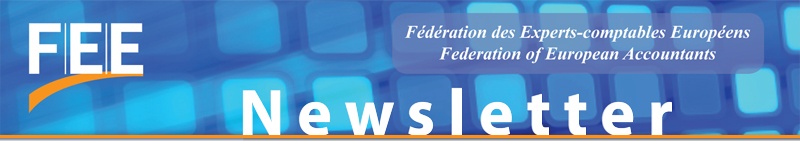 Предстоящи събития на Федерацията на европейските счетоводители (FEE)Дигитален ден 2017 г.29 март 2017 г., Брюксел. Регистрирайте се тук!Предстоящи събитияКампания в подкрепа на МСПОрганизирана от Европейската комисия на 7 декември 2016 г. в БрюкселХармонизиране на корпоративното управление и културата: какви са последствията за съветите на директорите?Организирано от Европейската конфедерация на асоциациите на директорите (Ecoda) и Асоциацията на дипломираните експерт-счетоводители (ACCA) на 11 януари 2017 година в БрюкселСветовен икономически форумОрганизиран от Организацията за икономическо сътрудничество и развитие (ОИСР) на 17-20 януари 2017 година в ШвейцарияСледете ни в: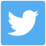 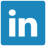 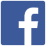 